Objednací listč. 174/22/7 Předmět objednávky 	Množství	Předpokl. cena Kč 	Celkem (s DPH): 	119 790,00 Kč Popis objednávky:Projektová dopravní dokumentace etapy ,,A" ve stupni DUR, DSP, DPS dle Usnesení č. 3410/2022 (76/1) ze 76. schůze Rady města Strakonice konané 7.9.2022. za částku 99.000,-Kč bez DPH.Termín dodání: 31. 12. 2022 Bankovní spojení: ČSOB, a.s., č.ú.: 182050112/0300	IČ: 00251810	DIČ: CZ00251810Upozornění:	Na faktuře uveďte číslo naší objednávky.	Kopii objednávky vraťte s fakturou.	Schválil:	Ing. Jana Narovcová	vedoucí odboru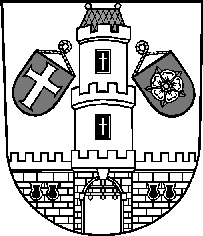 Město StrakoniceMěsto StrakoniceMěstský úřad StrakoniceOdbor majetkovýVelké náměstí 2386 01 StrakoniceVyřizuje:Ing. Pavel PivničkaTelefon:383 700 326E-mail:pavel.pivnicka@mu-st.czDatum: 9. 9. 2022Dodavatel:Urbánek JiříVelké náměstí 54386 01  StrakoniceIČ: 73552771 , DIČ: CZ6006130031Dopravní projektová dokumentace ,,Renenerace sídliště Šumavská etapa A“119 790,00